ҠАРАР                                                                   РЕШЕНИЕ22 декабрь  2022 й.                              № 129                             22 декабря 2022 г.О внесении изменений в решение Совета городского поселения город Мелеуз муниципального района Мелеузовский район Республики Башкортостан №200 от 10 июля 2020 года «Об утверждении Плана мероприятий по реформированию муниципальных унитарных предприятий городского поселения город Мелеуз муниципального района Мелеузовский район Республики Башкортостан на 2020 – 2021 годы»В соответствии с Федеральным законом от 27 декабря 2019 года № 485-ФЗ «О внесении изменений в Федеральный закон «О государственных и муниципальных унитарных предприятиях» и Федеральный закон «О защите конкуренции»», Федеральным законом от 21 декабря 2001 года № 148-ФЗ «О приватизации государственного и муниципального имущества», Федеральным законом от 29 июня 2015 года № 180-ФЗ "О внесении изменений в Федеральный закон «О приватизации государственного и муниципального имущества», Федеральным законом от 14 ноября 2002 года № 161-ФЗ «О государственных и муниципальных унитарных предприятиях», Федеральным законом от 6 октября 2003 года «Об общих принципах организации местного самоуправления в Российской Федерации», Совет городского поселения город Мелеуз муниципального района Мелеузовский район Республики Башкортостан р е ш и л:Внести изменения в решение Совета городского поселения город Мелеуз муниципального района Мелеузовский район Республики Башкортостан №200 от 10 июля 2020 года «Об утверждении Плана мероприятий по реформированию муниципальных унитарных предприятий городского поселения город Мелеуз муниципального района Мелеузовский район Республики Башкортостан на 2020 – 2021 годы»»: Пункт 1 решения изложить в следующей редакции: «Утвердить План мероприятий по реформированию муниципальных унитарных предприятий городского поселения город Мелеуз муниципального района Мелеузовский район Республики Башкортостан согласно приложению». Приложение №1 к решению изложить в новой редакции согласно приложению №1 к настоящему решению.2. Признать утратившим силу решение Совета городского поселения город Мелеуз муниципального района Мелеузовский район Республики Башкортостан №94 от 29 декабря 2021 года «О внесении изменений в решение Совета городского поселения город Мелеуз муниципального района Мелеузовский район Республики Башкортостан №200 от 10 июля 2020 года «Об утверждении Плана мероприятий по реформированию муниципальных унитарных предприятий городского поселения город Мелеуз муниципального района Мелеузовский район Республики Башкортостан на 2020 – 2021 годы»».3. Контроль по исполнению настоящего решения возложить на планово – бюджетную комиссию (М.Ш. Валеев).4. Опубликовать (обнародовать) настоящее решение в общественно-политической газете Мелеузовского района и г. Мелеуза «Путь Октября» и на официальном сайте городского поселения город Мелеуз (http://meleuzadm.ru). Председательствующий заседания Совета городского поселения город  Мелеуз                                      муниципального районаМелеузовский районаРеспублики Башкортостан                                         Н.Н. ГераськинПриложение №1к решению Совета городского поселения город Мелеуз муниципального района Мелеузовский район Республики Башкортостан от «22» декабря 2022 г. №129План мероприятий по реформированию муниципальных унитарных предприятий городского поселения Город Мелеуз муниципального района Мелеузовский район Республики Башкортостан БАШҠОРТОСТАН РЕСПУБЛИКАҺЫ МӘЛӘҮЕЗ РАЙОНЫ МУНИЦИПАЛЬ РАЙОНЫНЫҢ МӘЛӘҮЕЗ ҠАЛАҺЫ ҠАЛА БИЛӘМӘҺЕ СОВЕТЫ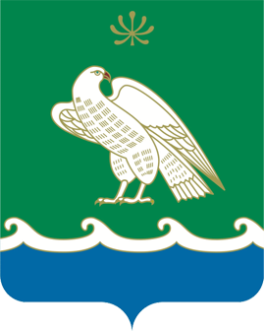 СОВЕТ ГОРОДСКОГО ПОСЕЛЕНИЯ ГОРОД МЕЛЕУЗ МУНИЦИПАЛЬНОГО РАЙОНА МЕЛЕУЗОВСКИЙ РАЙОН РЕСПУБЛИКИ БАШКОРТОСТАН453850, Мәләүез, Воровский урамы, 4453850, г. Мелеуз ул. Воровского, 4Тел.: 7(34764)-3-51-53, 7(34764)-3-52-35,e-mail:54.sovet@bashkortostan.ru,сайт: http://meleuzadm.ru/Тел.: 7(34764)-3-51-53, 7(34764)-3-52-35,e-mail:54.sovet@bashkortostan.ru,сайт: http://meleuzadm.ru/Тел.: 7(34764)-3-51-53, 7(34764)-3-52-35,e-mail:54.sovet@bashkortostan.ru,сайт: http://meleuzadm.ru/ОГРН   1050203025828       ИНН   0263011186       КПП   026301001ОГРН   1050203025828       ИНН   0263011186       КПП   026301001ОГРН   1050203025828       ИНН   0263011186       КПП   026301001Муниципальные унитарные предприятия, подлежащие реорганизацииМуниципальные унитарные предприятия, подлежащие реорганизацииМуниципальные унитарные предприятия, подлежащие реорганизацииМуниципальные унитарные предприятия, подлежащие реорганизацииМуниципальные унитарные предприятия, подлежащие реорганизацииНаименование МУПВид деятельности Способ реорганизацииСрок реорганизацииПрогноз затратПарк культуры и отдыха «Слава»93.29.9 Деятельность зрелищно-развлекательная прочая, не включенная в другие группировкипреобразование в ООО2020 – 2023 годызатраты на техническую инвентаризацию, кадастровый учет, рыночную оценку недвижимого имущества ориентировочно 100 тыс.руб.